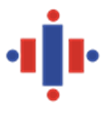 หนังสือยินยอมของหัวหน้าหน่วยงานหลักสูตรการบริหารกิจการบ้านเมืองที่ดีเพื่อการพัฒนาอย่างยั่งยืน สำหรับนักบริหารระดับสูง รุ่นที่ 6 (ก.พ.ร. 1 รุ่น 6)คำนำหน้านาม........................ชื่อ .............................................. นามสกุล......................................ตำแหน่ง...........................................................................................................................................หน่วยงาน.........................................................................................................................................ในฐานะหัวหน้าของหน่วยงานของ...................................................................................................	ได้รับทราบรายละเอียดเกี่ยวกับ หลักสูตรการบริหารกิจบ้านเมืองที่ดีเพื่อการพัฒนาอย่างยั่งยืน สำหรับนักบริหารระดับสูง รุ่นที่ 6 (ก.พ.ร. 1 รุ่น 6) ประจำปีการศึกษา พ.ศ. 2562 แล้ว	ขอรับรองว่าข้อมูลที่ผู้สมัครกรอกไว้เป็นความจริง และเห็นชอบให้บุคคลผู้นี้สมัครเข้าศึกษา            ในหลักสูตรดังกล่าว และหากได้รับการคัดเลือกเข้าศึกษาในหลักสูตร ข้าพเจ้ายินดีสนับสนุนบุคคลผู้นี้เข้าศึกษาและเข้าร่วมกิจกรรมอย่างครบถ้วนตามที่สถาบันส่งเสริมการบริหารกิจการบ้านเมืองที่ดี สำนักงาน ก.พ.ร. กำหนดไว้ในหลักสูตรทุกประการ และจะมีคำแนะนำให้ผู้สมัครเห็นความสำคัญของการศึกษาตลอดระยะเวลาการศึกษาลายมือชื่อ : ………………………………………………(...............................................................)วันที่ : ……/………………..…../……………